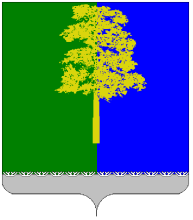 ХАНТЫ-МАНСИЙСКИЙ АВТОНОМНЫЙ ОКРУГ – ЮГРАДУМА КОНДИНСКОГО РАЙОНАРЕШЕНИЕО внесении изменений в решение Думы Кондинского района от 29 декабря 2015 года № 33 «Об утверждении Положения о Контрольно-счетной палате Кондинского района»В соответствии с Бюджетным кодексом Российской Федерации, Федеральными законами от 06 октября 2003 года № 131-ФЗ «Об общих принципах организации местного самоуправления в Российской Федерации», от 07 февраля 2011 года № 6-ФЗ «Об общих принципах организации и деятельности контрольно-счетных органов субъектов Российской Федерации и муниципальных образований», Уставом Кондинского района, Дума Кондинского района решила:1. Внести  в решение Думы Кондинского района от 29 декабря 2015 года № 33 «Об утверждении Положения о Контрольно-счетной палате Кондинского района» следующие изменения:1) В пункте 5 решения слово «пункт» заменить словом «часть»;2) В части 3 и части 5 статьи 5 приложения к решению слово «пунктом» заменить словом «частью»;3) Во втором абзаце части 9 статьи 5 приложения к решению слова « в пункте» заменить словами « в части»;4) Пункт 4 части 2 статьи 6 приложения к решению изложить в следующей редакции:«4) прекращения  гражданства Российской Федерации или  наличия  гражданства (подданства) иностранного государства либо вида на жительство или иного документа, подтверждающего право на постоянное проживание гражданина Российской Федерации на территории иностранного государства;»;5) Пункт 3 части 5 статьи 7 приложения к решению изложить в следующей редакции:«3) прекращения  гражданства Российской Федерации или  наличия  гражданства (подданства) иностранного государства либо вида на жительство или иного документа, подтверждающего право на постоянное проживание гражданина Российской Федерации на территории иностранного государства;»;6) Пункт 8 части 1 статьи 8 приложения к решению изложить в следующей редакции:«8) анализ и мониторинг бюджетного процесса в муниципальном образовании и подготовка предложений, направленных на его совершенствование»;7) Пункты 11,12,13 части 1 статьи 8 приложения к решению признать утратившими силу.8) Пункт 18 части 1 статьи 8 приложения к решению изложить в следующей редакции:«18) иные полномочия в сфере внешнего муниципального финансового контроля, установленные Бюджетным Кодексом РФ, федеральными законами, законами Ханты-Мансийского автономного округа – Югры, уставом и иными муниципальными правовыми актами Думы Кондинского района.»;9) Пункт 2 части 2 статьи 8 приложения к решению изложить в следующей редакции:«2) в отношении иных лиц в случаях, предусмотренных Бюджетным кодексом Российской Федерации и другими федеральными законами»;10) Часть 3 статьи 11 приложения к решению изложить в следующей редакции:«3. Планирование деятельности Контрольно-счетной палаты осуществляется с учетом результатов контрольных и экспертно-аналитических мероприятий, поручений Думы Кондинского района, предложений и запросов Губернатора Ханты-Мансийского автономного округа – Югры, Главы Кондинского района»;11) Часть 4 статьи 11 приложения к решению изложить в следующей редакции:«4. В утвержденный план деятельности Контрольно-счетной палаты обязательному включению подлежат поручения Думы Кондинского района, предложения Главы Кондинского района по изменению плана работы Контрольно-счетной палаты, обращения граждан и организаций, поступивших в Контрольно-счётную палату и свидетельствующих о наличии нарушений при использовании средств бюджета или муниципального имущества муниципального образования»;12) Часть 5 статьи 11 приложения к решению изложить в следующей редакции:«5. Поручения (предложения, обращения), рассматриваются Контрольно-счетной палатой в 10-дневный срок со дня их поступления».2. Обнародовать настоящее решение в соответствии с решением Думы Кондинского района от 27 февраля 2017 года № 215 «Об утверждении Порядка опубликования (обнародования) муниципальных правовых актов и другой официальной информации органов местного самоуправления муниципального образования Кондинский район» и разместить на официальном сайте органов местного самоуправления Кондинского района.3. Настоящее решение вступает в силу после его обнародования, за исключением подпунктов 1.4 и 1.5 пункта 1 настоящего решения.4. Подпункты 1.4 и 1.5 пункта 1 настоящего решения вступают в силу после их обнародования, но не ранее 01 июля 2021 года. 5. Контроль за выполнением настоящего решения возложить на постоянную мандатную комиссию Думы Кондинского района                      (Е.В. Белослудцев) и председателя Контрольно-счетной палаты Кондинского района А.Н. Мельникова  в соответствии с их компетенцией.Председатель Думы Кондинского района                                         Р.В. БринстерГлава Кондинского района                                                                  А.В. Дубовикпгт. Междуреченский28 мая 2021 года№ 794